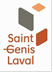 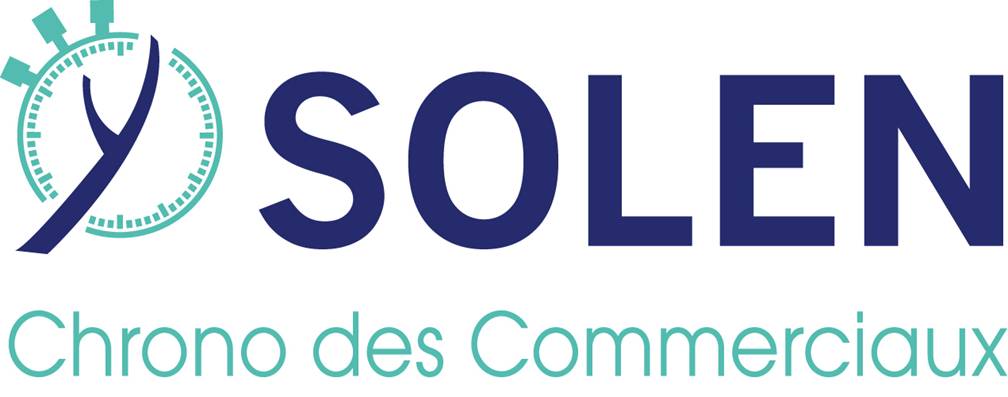 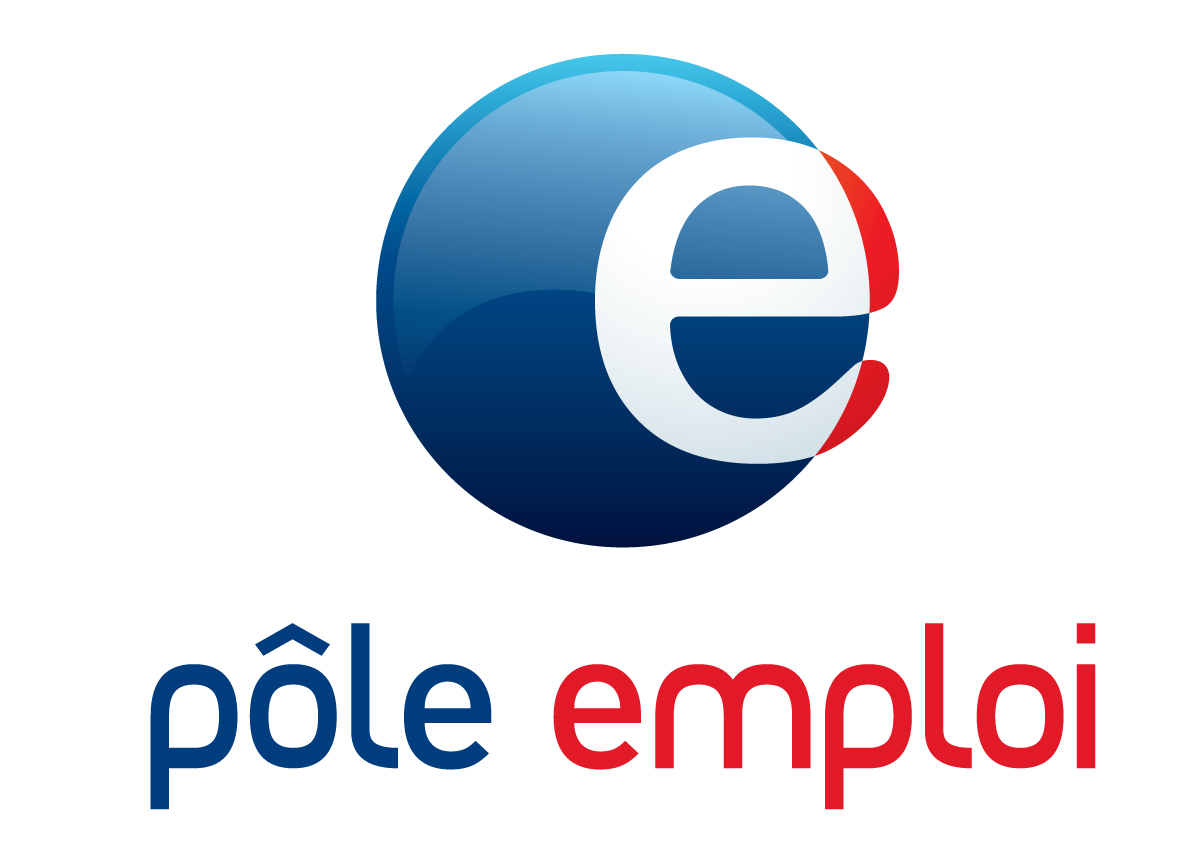 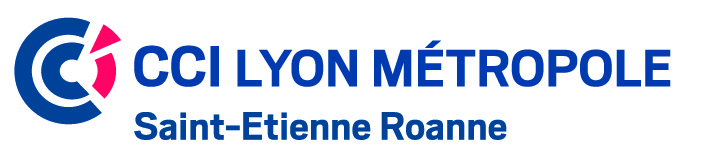 11ème JOURNEE CHRONO DU COMMERCIAUX CONFIRMATION DE RESERVATION DE STAND ET DE DEPOT D’OFFRE A POLE EMPLOIVendredi 2 Février 2018, Salle d’assemblée, place des Basses Barolles Saint Genis-LavalLes coordonnées de mon entreprise : Descriptif du poste à pourvoir (1 fiche par poste) : Je soussigné (nom, prénom, fonction) ___________________________________ _, confirme la participation de mon entreprise à la 11ème journée  Chrono des commerciaux, le vendredi 2 Février 2018 de 8h30 à 13h00 à la salle d’Assemblée Place des Basses Barolles à Saint Genis-Laval. A cet effet, un stand équipé d’une table, de 2 chaises et d’un claustra seront mis gracieusement à ma disposition pour recevoir les candidats. Je m’engage à communiquer à Pôle emploi le détail de mes besoins en recrutement via le formulaire ci-dessus pour enregistrement et diffusion d’une offre d’emploi.  A _____________________, le ______________                 Signature et cachet de l’entreprise : A retourner complété et signé à l’adresse suivante avant le 19/01/2018: CERCLPar mail à : animation@cercl.frRaison Sociale : Activité de l’entreprise + NAF :Raison Sociale : Activité de l’entreprise + NAF :Raison Sociale : Activité de l’entreprise + NAF :Raison Sociale : Activité de l’entreprise + NAF :SIRET :Téléphone :Fax :Courriel : Adresse : Adresse : Adresse : Adresse : Personne à contacter : Personne(s) présente(s) sur le stand :Personne à contacter : Personne(s) présente(s) sur le stand :Personne à contacter : Personne(s) présente(s) sur le stand :Personne à contacter : Personne(s) présente(s) sur le stand :Intitulé du poste à pourvoir :Intitulé du poste à pourvoir :Intitulé du poste à pourvoir :Intitulé du poste à pourvoir :Intitulé du poste à pourvoir :Activités principales exercées dans le poste :Activités principales exercées dans le poste :Activités principales exercées dans le poste :Activités principales exercées dans le poste :Activités principales exercées dans le poste :Compétences et savoir-faire recherchés dans le poste :Compétences et savoir-faire recherchés dans le poste :Compétences et savoir-faire recherchés dans le poste :Compétences et savoir-faire recherchés dans le poste :Compétences et savoir-faire recherchés dans le poste :Formation / Diplôme : Formation / Diplôme : Formation / Diplôme : Souhaité       ou         Exigé Souhaité       ou         Exigé Statut de l’emploi (cadre, agent de maîtrise, employé) :Statut de l’emploi (cadre, agent de maîtrise, employé) :Statut de l’emploi (cadre, agent de maîtrise, employé) :Statut de l’emploi (cadre, agent de maîtrise, employé) :Statut de l’emploi (cadre, agent de maîtrise, employé) :Expérience Professionnelle : Exigée                                               Débutant accepté  Expérience Professionnelle : Exigée                                               Débutant accepté  Durée de l’expérience : ___________an(s)Durée de l’expérience : ___________an(s)Durée de l’expérience : ___________an(s)L’expérience des candidats doit- elle impérativement avoir eu lieu dans le même secteur d’activité ?    Oui    NonSi non, dans quel(s) secteur(s) : L’expérience des candidats doit- elle impérativement avoir eu lieu dans le même secteur d’activité ?    Oui    NonSi non, dans quel(s) secteur(s) : L’expérience des candidats doit- elle impérativement avoir eu lieu dans le même secteur d’activité ?    Oui    NonSi non, dans quel(s) secteur(s) : L’expérience des candidats doit- elle impérativement avoir eu lieu dans le même secteur d’activité ?    Oui    NonSi non, dans quel(s) secteur(s) : L’expérience des candidats doit- elle impérativement avoir eu lieu dans le même secteur d’activité ?    Oui    NonSi non, dans quel(s) secteur(s) : Conditions d’exercice (durée hebdomadaire, sédentaire ou non, ….) : Conditions d’exercice (durée hebdomadaire, sédentaire ou non, ….) : Conditions d’exercice (durée hebdomadaire, sédentaire ou non, ….) : Conditions d’exercice (durée hebdomadaire, sédentaire ou non, ….) : Conditions d’exercice (durée hebdomadaire, sédentaire ou non, ….) : Lieu de Travail : Déplacements/Secteur géographique couvert : Déplacements/Secteur géographique couvert : Déplacements/Secteur géographique couvert : Date prévue de recrutement :Type de contrat :  CDI      CDDSi CDD précisez : Durée de contrat : Salaire indicatif brut :  mensuel ou  annuel de _________ €   à   _________€Compléments de salaire / Primes / Commissions / avantages (Véhicule, PC portable, mobile) :Salaire indicatif brut :  mensuel ou  annuel de _________ €   à   _________€Compléments de salaire / Primes / Commissions / avantages (Véhicule, PC portable, mobile) :Salaire indicatif brut :  mensuel ou  annuel de _________ €   à   _________€Compléments de salaire / Primes / Commissions / avantages (Véhicule, PC portable, mobile) :Salaire indicatif brut :  mensuel ou  annuel de _________ €   à   _________€Compléments de salaire / Primes / Commissions / avantages (Véhicule, PC portable, mobile) :